Curriculum Vitae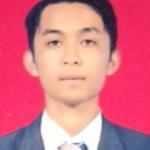 Padang,Indonesia   E-mail : Andre.masda@yahoo.co.id      Phone : +6285264407807(Mobile)Data PribadiNama                                       : Andre MasdaTempat, Tanggallahir            	: Bukittinggi, 14 Maret 1992Agama                                    	: IslamAlamatrumah                                                  Alamat				: Jln. Bulaan kamba, Kubang Putih, BukittinggiNomor telepon  		: 085264407807RiwayatPendidikan2010  - 2014		:  Jurusan Teknik Sipil Politeknik Negeri Padang, lulus                                                   IPK 2,642007 - 2010		:  Jurusan Gambar Bangunan SMKN 3 TanjungPinang2004 - 2007		:  Madrasah Tsanawiyah Aliyah Bulan Kamba1998 – 2004                       :  SDN 07 Pakan Ahad, Kubang PutihRiwayatOrganisasi2010 - 2011             	: Anggota MAPALA di Politeknik Negeri Padang2008 - 2009              	: Seksi Humas OSIS di SMKN 3 Tanjung PinangPengalamanTahun 2009			: PraktekKerjaLapangan (PKL) di PT MULTI MITRA                                                  Konsultan, Tanjung Pinang.(Pernah melakukan pengawasan jalan dan drainase di kota            TanjungPinang)Tahun 2011			: Praktek Kerja Lapangan (PKL) di PU kota Solok (Pengawasan jalan di lingkar Utara (Sta 0+0000s/dSta 0+3000)Pengalaman Praktek di PerkuliahanPraktek Bahan 1, yang mana melakukan praktek beton/mixdesaign.Praktek Iut, yang mana melakukan pemetaan dan pengukuran di hutan atau lahan yang belum di lakukan pembenahan.Praktek Bahan 2, yang mana melakukan praktek aspal atau mengetahui dasar2 pembuatan aspal seperti pemeriksaan kadar aspal.Praktek Laboratorium Tanah, yang mana melakukan praktek mengetahui struktur2 tanah.Dan praktek lainnya seperti ; praktek beton,batu,kayu,plambing, dan drainase.KeahlianMicrosoft Office (MS. Word, MS. Excel, MS. PowerPoint) InternetAutocadHoby Main Sepak Bola, Takraw, dan Bulu tangkis         Demikian Curriculum Vitae ini saya buat dengan sebenar-benarnya.                                                                                                Hormat Saya,                                                                                               Andre Masda